Smlouva o dílouzavřena v souladu s ustanovením Š' 2586 a následujících zákona č, 89/12012 Sb., občanský zákoník ve znění pozdějších předpisůSmluvní strany:Zdravotní ústav se sídlem v Ustí nad LabemMoskevská 15, 40()01 Ústí nad LabemIČ 71009361 DIČ: CZ71009361č.ú. ČNB, 10006-41936411/0710Zastoupení: Ing. Pavel Bemáth, ředitel ZÚ ve věcech smluvních Květuše Hetzerová ve věcech technických dále jen „objednatel”, aZuzana FliegerováKateřinská 104, 460 14 Liberec lč: 74355341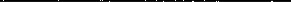 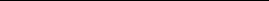 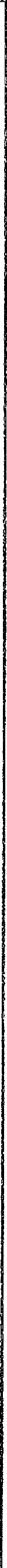 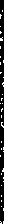 č.ú.: UniCredit Bank, 511546005/2700Zastoupení: Tomáš Flieger — ve věcech technických Tel: +420 776 320 400 dále jen „zhotovitel”, uzavírají na základě vzájemné shody tutoSmlouvu o díloČlánek l,Předmět smlouvyPředmětem této smlouvy je oprava střech objektu Zdravotního ústavu se sídlem v Ústí nad Labem, pracoviště Vratislavice nad Nisou, ulice U Sila 1139 (dále jen díla).Specifikace díla:Kompletní odstranění stávající hydroizolace (asfaltové pásy), Napenetrování a natavení nové hydroizolace modifikovaným celoplošně nataveným asfaltovým pásem, včetně instalace krycí lišty a provedení instalace střešních vpustí a dešťových svodů.Článek II.Doba plněníl . Zhotovitel se zavazuje na základě této smlouvy provést dílo v době od 10.7.2017 do 15.9.2017. Termín dokončení díla může být s ohledem na nevhodné klimatické podmínky posunut na základě písemného dodatku smlouvy,2. Smluvní strany se dohodly, že dílo bude provedeno v těchto etapách:přípravné práce, které zahrnují: postupné odstranění stávající hydroizolace hlavní budovy a její likvidacehlavní stavba, která zahrnuje: postupnou opravu podkladů, napenetľování podkladu, natavení hydroizolačních pásů na střeše hlavní budovydokončovací práce, které zahrnují: montáž vpustí a svodů, a montáž krycích lišt na střeše hlavní budovyprovedení oprav stávající izolace na střeše přístavby v předpokládaném rozsahu 100 m2.	Článek 1110	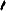 Cena za díloCena za provedení díla v rozsahu této smlouvy činní:oprava střešní izolace + instalace svodů	361.154,-Kčoprava hydroizolace (nízká budova) 34.000,-Kč Celková cena 395.154,-Kč.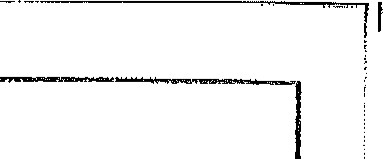 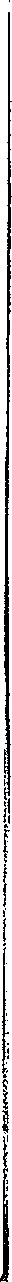 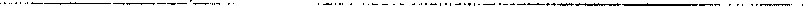 Zhotovitel není plátcem DPH.článek IV,Platební podmínkyCena za provedení díla bude uhrazena ve dvou splátkách, a to následujícím způsobem: První splátka odpovídající pořizovací ceně materiálu určeného k provedení díla, bude uhrazena do 14 dnů po  předložení dokladů prokazujících pořízení a zaplacení materiálu  uskladnění materiálu v prostorách areálu U Sila 1139, Liberec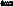 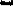 Okamžikem zaplacení první splátky se stává materiál majetkem objednatele.Doplatek sjednané ceny za dílo bude uhrazen nejpozději do 14 dnů po řádném dokončení a převzetí díla.Veškeré náklady, které vzniknou zhotoviteli nad rámec této smlouvy je zhotovitel povinen neprodleně oznámit objednateli.Náklady nad rámec této smlouvy dle bodu 2 tohoto článku mohou být zhotoviteli uhrazeny pouze pokud takové náklady objednatel uzná jako oprávněné. Na úhradu nákladů za provedení díla nad rámec této smlouvy nemá zhotovitel právo vyjma případu, kdy takové náklady objednatel uzná a rozhodne se je zhotoviteli uhradit.Za nesplnění temłínu plnění dle čl. II zaplatí zhotovitel objednateli sankci ve výši 0,03 % z celkové ceny díla za každý i započatý den prodlení Sankci zaplatí zhotovitel na účet objednatele do 1 0 dnů ode dne uplatnění sankce,5, Za prodlení s úhradou splátek ceny za provedení díla zaplatí objednatel zhotoviteli na jeho účet sankci ve výši 0,03 % dlužné částky, a to za každý i započatý den prodlení. Sankci zaplatí objednatel na účet zhotovitele do IO dnů ode dne uplatnění sankce.Rozsah prací vychází z cenové nabídky ze dne 4.4.2017 (viz příloha č. 1. této smlouvy),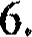 Článek veZáruční dobal . Na dílo zhotovené dle této smlouvy poskytuje zhotovitel objednateli záruku v délce 24 měsíců.Záruční doba začíná běžet dnem podpisu záznamu o splnění, předání a převzetí díla.Vady díla bude objednatel v průběhu záruční doby reklamovat písemně na adrese zhotovitele. Zhotovitel bezplatně odstraní reklamovanou vadu v místě objednatele v dohodnutém termínu. O dobu odstraňování vady se prodlužuje záruční doba.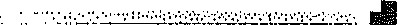 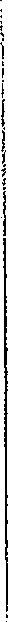 Případné neodstranitelné vady, které budou bránit užívání předmětu smlouvy, nahradf zhotovitel objednateli novým, bezvadným plněním.Vady díla uvedené v odst. 3 a 4 zhotovitel odstraní, resp. nahradí novým plněním, bez zbytečného dokladu od jejich uplatnění, nejpozději však do jednoho měsíce, nebude-li dohodnuto jinak,Článek Vl. SoučinnostPro splnění předmětu této smlouvy poskytne objednatel zhotoviteli nezbytnou součinnost v tomto rozsahu:Přístup do objektu v době od 7,00 hod -19,00 hod, možnost uskladnění materiálu, místo na kontejner na odpadůOmezení nebo neposkytnutí součinnosti dle odst. 1 tohoto článku neovlivní kvalitu plnění předmětu této smlouvy, může se však projevit v prodloužení termínu plnění. Na takovou okolnost je zhotovitel povinen písemně a neprodleně upozornit objednatele, současně s návrhem nového termínu plnění.Článek VII.Platnost smlouvy1, Tato smlouva nabývá platnosti a účinnosti dnem jejího podpisu zástupci smluvních stran.2, Obě smluvní strany berou na vědomí, že se na tuto smlouvu vztahuje povinnost uveřejnění  v Registru smluv jako informačním systému veřejné správy, zřízeném podle zákona 340/2015 Sb., o zvláštních podmínkách účinnosti některých smluv, uveřejňování těchto smluv a o registłu smluv, a s uveřejněním souhlasí. Uveřejněním smlouvy se rozumí vložení elektronického obrazu textového obsahu smlouvy v otevřeném a strojově čitelném formátu a jejích metadat do Registru smluv. Uveřejnění provede bez zbytečného odkladu objednatel.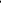 Článek VIII.Závěrečná ustanoveníl . Ustanovení neupravená touto smlouvou se řídí obecně platnými právními předpisy České republiky.2. Změny a doplnění této smlouvy jsou možné pouze v písemné podobě a na základě vzájemné dohody obou smluvních stran.3, Tato smlouva se uzavírá ve dvou vyhotoveních, z nichž každá smluvní strana obdrží jedno.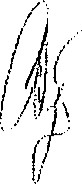 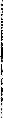 4. Obě smluvní strany prohlašují, že si tuto smlouvu před podpisem přečetly, porozuměly jejímu obsahu, s obsahem souhlasí, a že je tato smlouva projevem jejich svobodné vůle.V Ústí nad Labem dne 29.6.2017podpis zástupce objednateleV Liberci dne 30.6.2017podpis zhotoviteleVELKOOBCHOD, STAVEBNt PRACEZuzana FLIEGEROVAKateřinská 104 460 14 LIBEREC74355341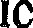 ZDRAVOTNI ÚSTAVsídlem v Ůstf nad LabemMoskevské 15, 400 01 ústí nad l.A»em71009361 Dič601